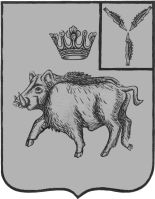 АДМИНИСТРАЦИЯБАРНУКОВСКОГО МУНИЦИПАЛЬНОГО ОБРАЗОВАНИЯБАЛТАЙСКОГО МУНИЦИПАЛЬНОГО РАЙОНА 
САРАТОВСКОЙ ОБЛАСТИП О С Т А Н О В Л Е Н И ЕсБарнуковкаОб отмене некоторых постановлений администрацииБарнуковского муниципального образованияРуководствуясь статьей 33 Устава Барнуковского муниципального образования, ПОСТАНОВЛЯЮ:1. Признать утратившим силу следующие постановления администрации Барнуковского муниципального образования Балтайского муниципального района Саратовской области:- от  20.05.2015 №18  «Об утверждении административного регламентаисполнения муниципальной услуги «Рассмотрение заявлений и принятия решений о предоставлении земельного участка гражданам для индивидуального жилищного строительства, ведения личного подсобного хозяйства, садоводства, дачного хозяйства, гражданам и крестьянским (фермерским)хозяйствам для осуществления крестьянским (фермерским) хозяйством его деятельности»;    - от 07.10.2015 №58  «О внесении изменений в постановление администрации Барнуковского муниципального образования от 20.05.2015 №18 ««Об утверждении административного регламента исполнения муниципальной услуги «Рассмотрение заявлений и принятия решений о предоставлении земельного участка гражданам для индивидуального жилищного строительства, ведения личного подсобного хозяйства, садоводства, дачного хозяйства, гражданам и крестьянским (фермерским)хозяйствам для осуществления крестьянским (фермерским) хозяйством его деятельности»;      - от 19.10.2015 №67 «О внесении изменений в постановление администрации Барнуковского муниципального образования от 20.05.2015 №18 ««Об утверждении административного регламента исполнения муниципальной услуги «Рассмотрение заявлений и принятия решений о предоставлении земельного участка гражданам для индивидуального жилищного строительства, ведения личного подсобного хозяйства, садоводства, дачного хозяйства, гражданам и крестьянским (фермерским)хозяйствам для осуществления крестьянским (фермерским) хозяйством его деятельности»;  - от  20.05.2015 №20 «Об утверждении административного регламента по предоставлению муниципальной услуги «Использование земель или земельных участков находящихся  в государственной или муниципальной собственности, без предоставления земельных участков и установления сервитута»;    -  от 07.10.2015 №54 «О внесении изменений в постановление администрации Барнуковского муниципального образования от 20.05.2015 №20 ««Об утверждении административного регламента по предоставлению муниципальной услуги «Использование земель или земельных участков находящихся  в государственной или муниципальной собственности, без предоставления земельных участков и установления сервитута»;   - от 02.11.2015 №77 «О внесении изменений в постановление администрации Барнуковского муниципального образования от 20.05.2015 №20 ««Об утверждении административного регламента по предоставлению муниципальной услуги «Использование земель или земельных участков находящихся  в государственной или муниципальной собственности, без предоставления земельных участков и установления сервитута»;    - от 09.03.2016 №14 «О внесении изменений в постановление администрации Барнуковского муниципального образования от 20.05.2015 №20 ««Об утверждении административного регламента по предоставлению муниципальной услуги «Использование земель или земельных участков находящихся  в государственной или муниципальной собственности, без предоставления земельных участков и установления сервитута»;    - от 25.04.2016 №32 «О внесении изменений в постановление администрации Барнуковского муниципального образования от 20.05.2015 №20 ««Об утверждении административного регламента по предоставлению муниципальной услуги «Использование земель или земельных участков находящихся  в государственной или муниципальной собственности, без предоставления земельных участков и установления сервитута»;   - от 20.05.2015 №21 «Об утверждении административного регламента по предоставлению муниципальной услуги «Перераспределение земель и (или) земельных участков»;    - от 07.10.2015 №60 «О внесении изменений в постановление администрации Барнуковского муниципального образования от 20.05.2015 №21 «Об утверждении административного регламента по предоставлению муниципальной услуги «Перераспределение земель и (или) земельных участков»;    - от 02.11.2015 №80 «О внесении изменений в постановление администрации Барнуковского муниципального образования от 20.05.2015 №21 «Об утверждении административного регламента по предоставлению муниципальной услуги «Перераспределение земель и (или) земельных участков»;    - 09.03.2016 №16 «О внесении изменений в постановление администрации Барнуковского муниципального образования от 20.05.2015 №21 «Об утверждении административного регламента по предоставлению муниципальной услуги «Перераспределение земель и (или) земельных участков»;        - от 25.04.2016 №34 «О внесении изменений в постановление администрации Барнуковского муниципального образования от 20.05.2015 №21 «Об утверждении административного регламента по предоставлению муниципальной услуги «Перераспределение земель и (или) земельных участков»;   - от20.05.2015 №22 «Об утверждении административного регламента по предоставлению муниципальной услуги «Предварительное согласование предоставления земельного участка»; от 07.10.2015 №55 «О внесении изменений в постановление администрации Барнуковского муниципального образования от 20.05.20158 №22 ««Об утверждении административного регламента по предоставлению муниципальной услуги «Предварительное согласование предоставления земельного участка»;    - от 02.11.2015 №78 «О внесении изменений в постановление администрации Барнуковского муниципального образования от 20.05.20158 №22 ««Об утверждении административного регламента по предоставлению муниципальной услуги «Предварительное согласование предоставления земельного участка»;    - от09.03.2016№15«О внесении изменений в постановление администрации Барнуковского муниципального образования от 20.05.20158 №22 ««Об утверждении административного регламента по предоставлению муниципальной услуги «Предварительное согласование предоставления земельного участка»;    - от 22.04.2016 №33 «О внесении изменений в постановление администрации Барнуковского муниципального образования от 20.05.20158 №22 ««Об утверждении административного регламента по предоставлению муниципальной услуги «Предварительное согласование предоставления земельного участка»;    - от 20.05.2015 №23 «Об утверждении административного регламента по предоставлению муниципальной услуги «Предоставление земельного участка без проведения торгов»;    - от 07.10.2015 №62 «О внесении изменений в постановление администрации Барнуковского муниципального образования от 20.05.2015 №23 «Об утверждении административного регламента по предоставлению муниципальной услуги «Предоставление земельного участка без проведения торгов»;   - 02.11.2015 №79 «О внесении изменений в постановление администрации Барнуковского муниципального образования от 20.05.2015 №23 «Об утверждении административного регламента по предоставлению муниципальной услуги «Предоставление земельного участка без проведения торгов»;    - 09.03.2016 №17«О внесении изменений в постановление администрации Барнуковского муниципального образования от 20.05.2015 №23 «Об утверждении административного регламента по предоставлению муниципальной услуги «Предоставление земельного участка без проведения торгов»;    - от 22.04.2014 №19 «Об утверждении административного регламента исполнения муниципальной услуги по изменению разрешенного вида использования земельных участков и (при наличии) объектов капитального строительства, если разрешенный вид данного использования является основным»;    - от 06.06.2014 №24 « О внесении изменений в постановление администрации Барнуковского муниципального образования от 22.04.2014 №19 «Об утверждении административного регламента исполнения муниципальной услуги по изменению разрешенного вида использования земельных участков и (при наличии) объектов капитального строительства, если разрешенный вид данного использования является основным»;    - от 07.10.2015 №59 « О внесении изменений в постановление администрации Барнуковского муниципального образования от 22.04.2014 №19 «Об утверждении административного регламента исполнения муниципальной услуги по изменению разрешенного вида использования земельных участков и (при наличии) объектов капитального строительства, если разрешенный вид данного использования является основным»;    - от 02.11.2015 №75 « О внесении изменений в постановление администрации Барнуковского муниципального образования от 22.04.2014 №19 «Об утверждении административного регламента исполнения муниципальной услуги по изменению разрешенного вида использования земельных участков и (при наличии) объектов капитального строительства, если разрешенный вид данного использования является основным»;    - от 09.03.2016 №12 « О внесении изменений в постановление администрации Барнуковского муниципального образования от 22.04.2014 №19 «Об утверждении административного регламента исполнения муниципальной услуги по изменению разрешенного вида использования земельных участков и (при наличии) объектов капитального строительства, если разрешенный вид данного использования является основным»;     - от15.07.2016 №47 « Об утверждении административного регламента по предоставлению муниципальной услуги «Предоставление земельных участков в собственность и аренду на территории Барнуковского муниципального образования Балтайского муниципального района».2. Настоящее постановление вступает в силу со дня его обнародования.3. Контроль за исполнением настоящего постановления оставляю за собой.Глава Барнуковскогомуниципального образования                                               А.А.Медведев